9. RAZRED – POUK NA DALJAVO PRI GLASBENI UMETNOSTI (9. teden: 11. 5. do 15. 5. 2020)Dragi učenci, tokrat sem za vas pripravila križanko, s katero boste ponovili že obravnavano snov. Križanko lahko natisnete (če imate možnost) in jo rešeno prilepite v zvezek za glasbeno umetnost, lahko pa v vaše zvezke zgolj zapišete odgovore na posamezno vprašanje.Če boste imeli pri reševanju križanke težave, si lahko pomagate z zapiski v vaših zvezkih in učbenikom za glasbeno umetnost, lahko pa svoje odgovore poiščete na spletu. Saj veste, »gospod Google« veliko ve 😉. Vsekakor pa pričakujem, da večjih težav ne boste imeli, saj vse to že znate.Lepo vas pozdravljam,vaša učiteljica Jasmina Žagar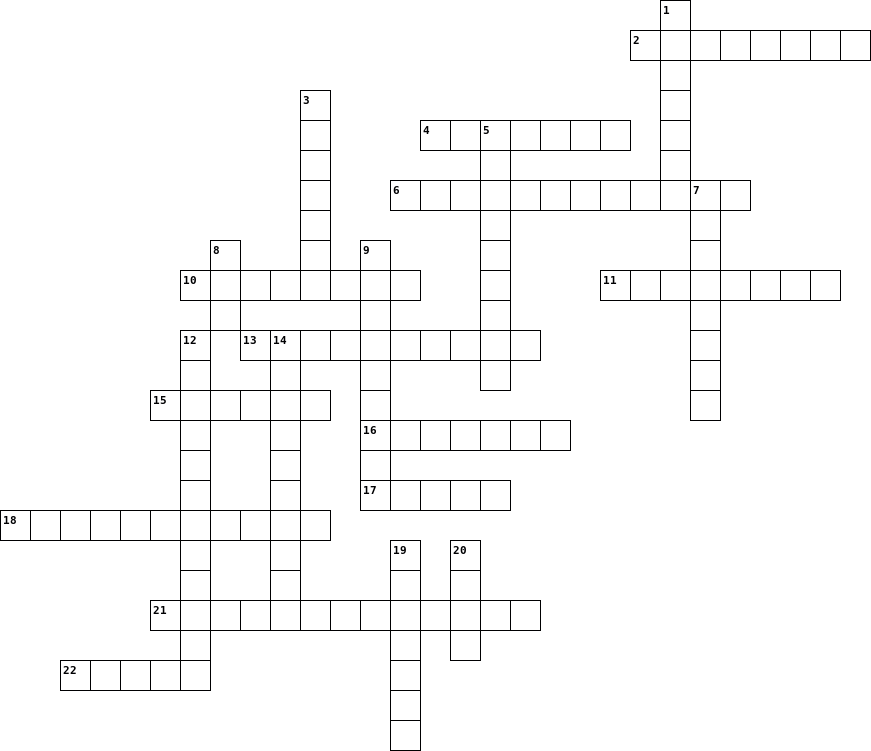 